Викторина для учащихся 1 классов 
«Юный пожарный»1.Назовите номер телефона для сообщения о пожаре?а) «02»б) «04»в) «01»г) «03»2. Как называют людей, которые тушат пожары?а) пожарныеб) погорельцыв) водоносыг) тушильщики3. От чего чаще всего страдают люди при пожаре?а) от огня и дымаб) от яркого светав) от водыг) от потока свежего воздуха4. Средство пожаротушенияа) газовый баллон;б) огнетушитель;в) бензин;г) сухая трава.5. Оповещения при пожареа) сиренаб) магнитофонв) таблог) указатель6. Чем чаще всего смазывают место ожога?а) масломб) спиртомв) водойг) йодом7.Какая бочка опаснее?а) наполненная водойб) наполненная бензиномв) пустая бочка из-под бензинаг) с маслом8.Как выбраться из помещения, заполненного дымом?а) на четвереньках или ползкомб) бегомв) катиться кубаремг) через окно9.Где хранятся огнетушители?а) в подпольеб) в специально отведенных местахв) в платяном шкафуг) в любом месте10.Что в старину вешали в деревне для оповещения о пожаре?а) бревноб) ведров) рельсыг) гирю11. Что за надпись скрывается внизу плаката?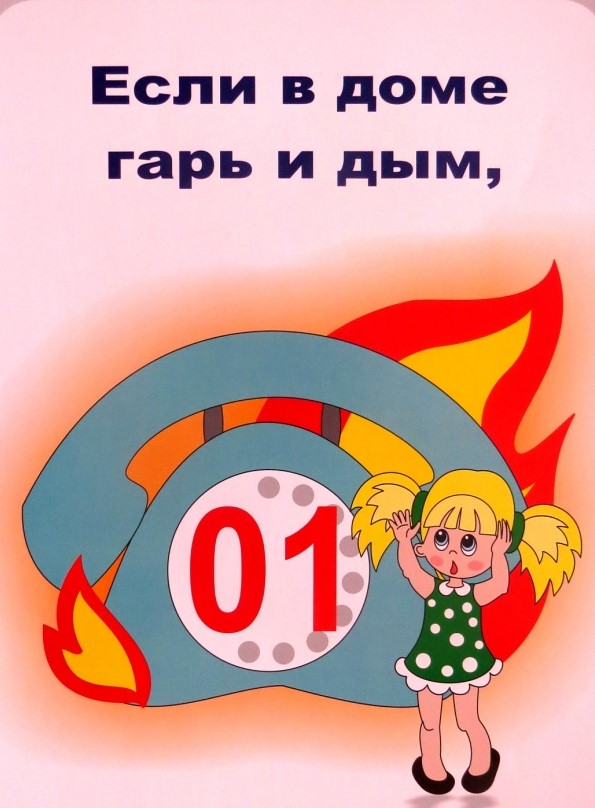 Фамилия, имя, класс участника№ вопросаОтвет1234567891011